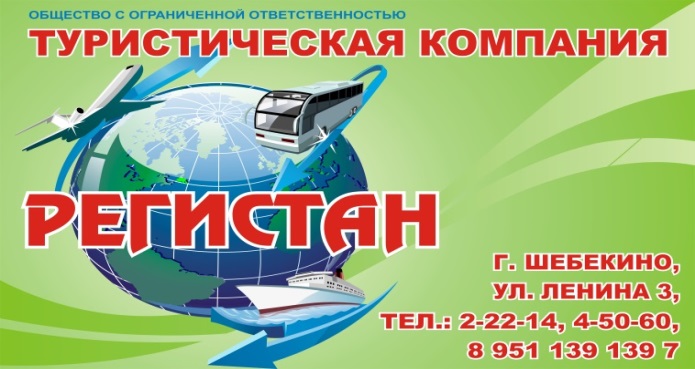 Номер в едином Федеральном Реестре туроператоров РТО  010460Поселок Джубга расположен в 57 км к северу от Туапсе, в долине одноименной реки, ограниченной мысом Шапсухо и горой Ежик. В Джубги действуют крупные оздоровительные комплексы, санатории и пансионаты, вдоль береговой линии выстроились частные мини-отели. Удобная бухта и пляж, комфортный средиземноморский климат и развитая инфраструктура года от года прибавляют поселку популярности среди туристов.гостевой дом "Taтьяна" Гостевой дом «Татьяна» находится в поселке Джубга. Всего в 5-ти минутах ходьбы до моря. Рядом с гостевым домом также находится все необходимое в шаговой доступности — аквапарка 3 минуты, цент 2 минуты, пляж 5 минут, банкомат - 3 минуты, аптека - 3 минуты и т. д.Просторный двор, оборудованная кухня для самостоятельного приготовления пищи, имеется мангал для приготовления блюд на углях.На всей территории гостевого дома предоставляется бесплатный Wi-Fi.Номера гостевого дома оснащены кондиционером, телевизором, холодильником, душевой комнатой. Вы можете воспользоваться стиральной машиной, гладильной доской+утюг.Имеются номера с балконами и без.Условия заезда-выезда: заселение по номерам после 10:00 в день прибытия. Освобождение номеров до 08:00 в день отъезда.                            Стоимость тура на одного человека (в рублях) за заезд:В стоимость входит: Проезд на комфортабельном автобусе, проживание в номерах выбранной категории, сопровождение, страховка от несчастного случая на время проездаДети до 5-ти лет : Оплачивается проезд плюс ком. услуги – 5800 руб., если ребенок проживает на одном месте с родителями.Если приобретается отдельный проезд:  Взрослые  - 4500 руб., дети до 10 лет - 4000 руб.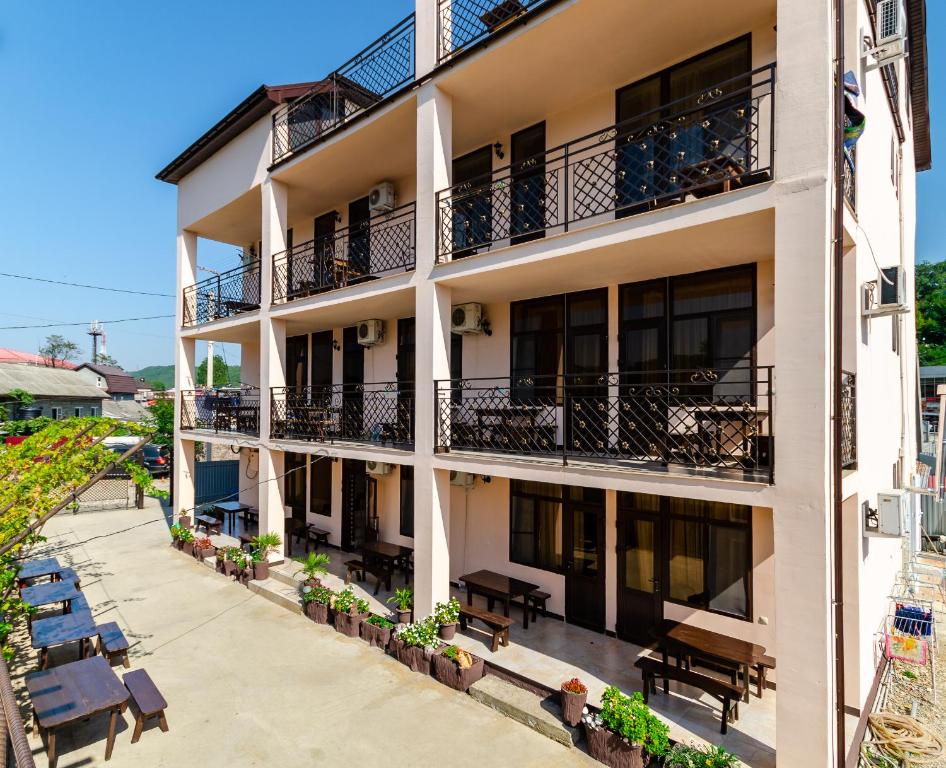 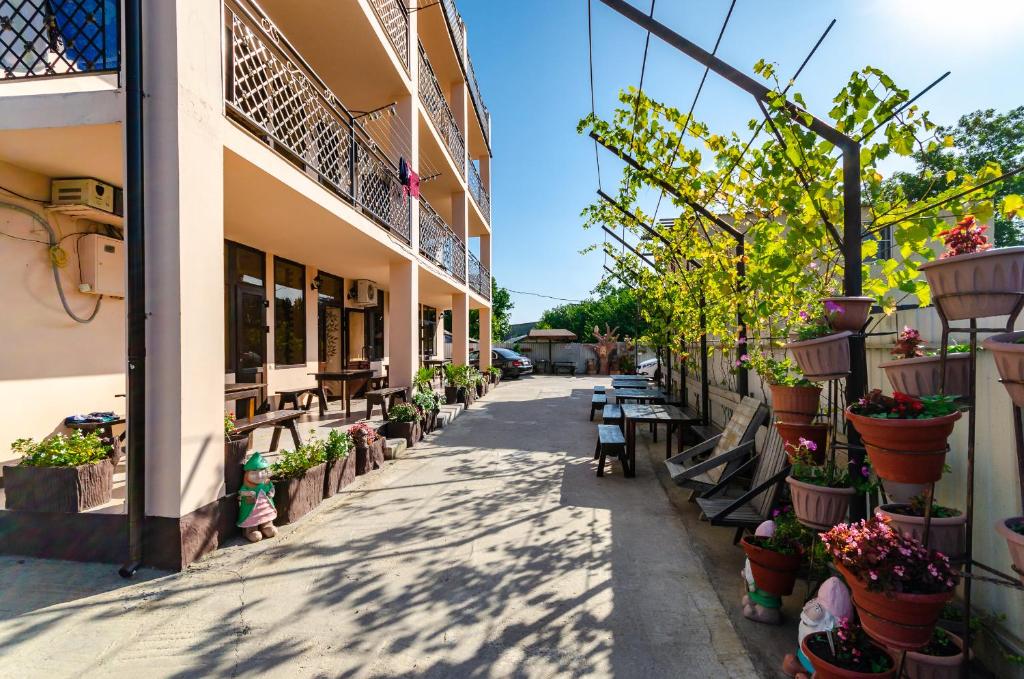 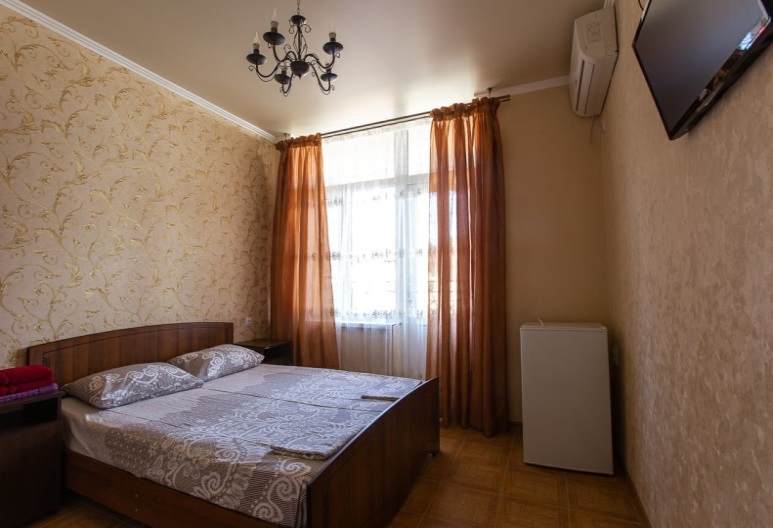 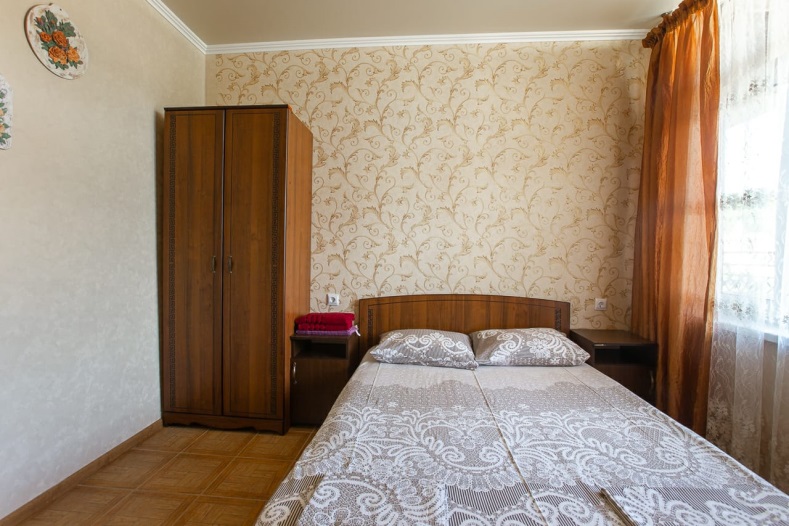 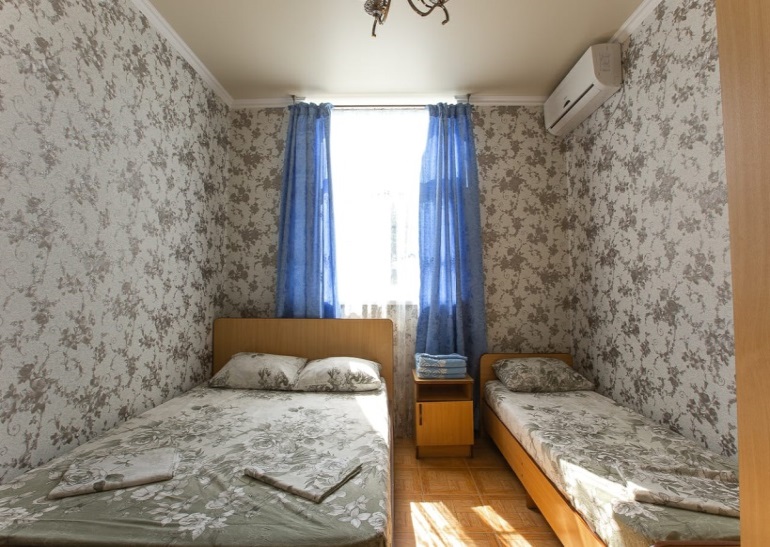 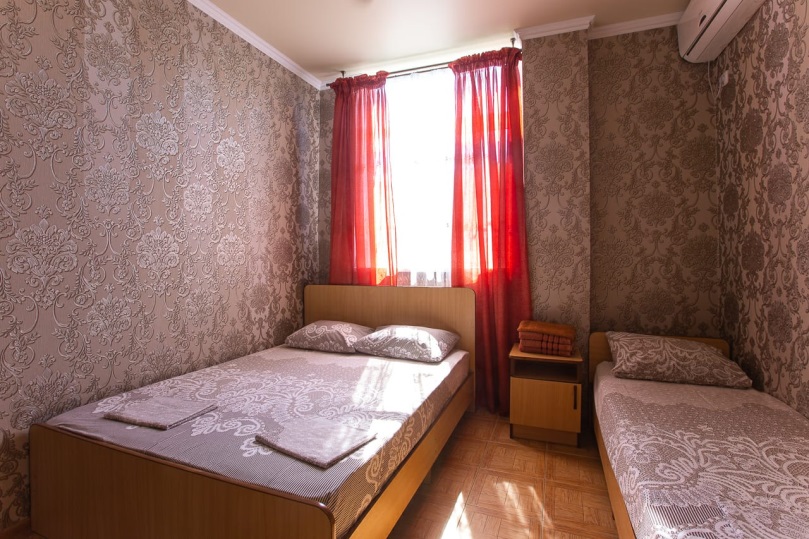 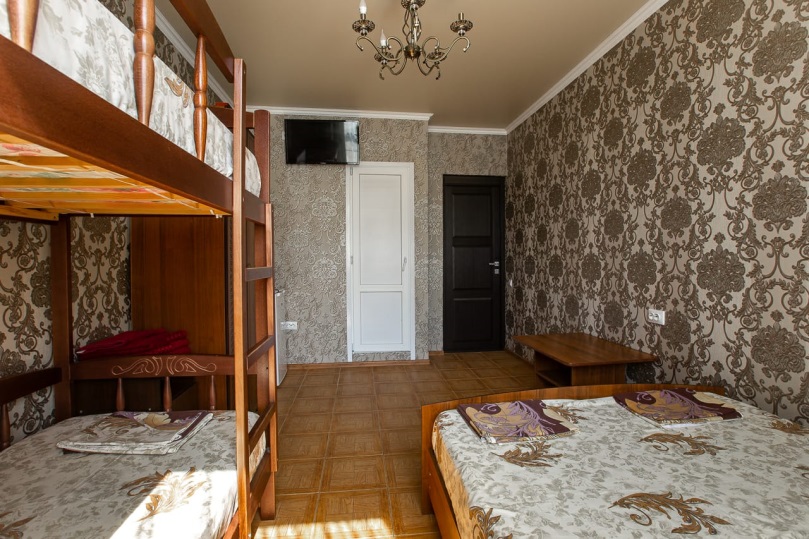 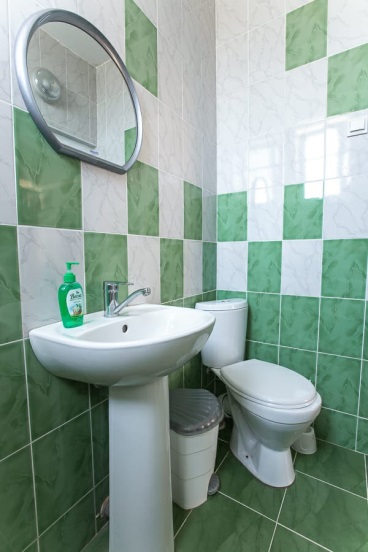 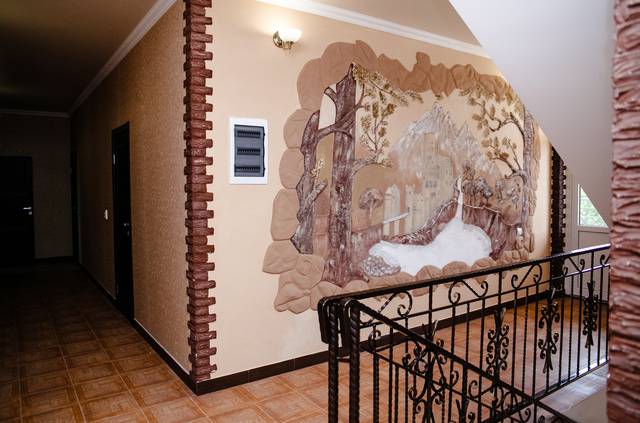 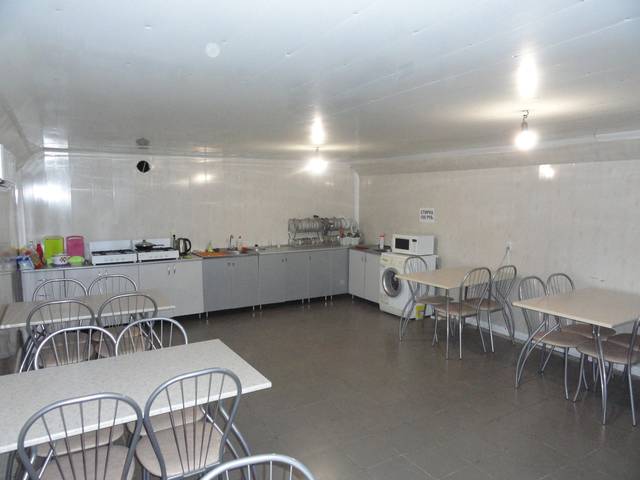 График выездов2-х местный номер «стандарт» 3-х местный номер «стандарт» 4-х местный номер «стандарт»11.06 – 20.06.20219900    9600910018.06 – 27.06 202110000    9800910025.06 – 04.07.202110200   10000950002.07 – 11.07.202110800   10500  980009.07 – 18.07.202111500   11100990016.07 – 25.07.2021 12200111001060023.07 – 01.08.202112200111001060030.07 – 08.08.202112200111001060006.08 – 15.08.202112200111001060013.08 – 22.08.202112200111001060020.08 – 29.08.202112200111001060027.08 – 05.09.20211110010200910003.09 – 12.09.202110200   9100880010.09 – 19.09.20211020091008800